Popis materiálu.Materiál vychází z textu z internetu, který pojednává o adeptech na maskota olympiády v Soči v roce 2014. Základem je text, na který navazují jednotlivá cvičení. Cvičení jsou zaměřená nejdříve na porozumění psanému textu a potom na porozumění slyšenému textu. Na konci materiálu je umístěna hra (Bingo).Popis jednotlivých cvičení.Cvičení 1 – žáci mají za úkol přečíst si pozorně text k tématu olympiáda v Soči a vymyslet pro něj jiný nadpis, než je uvedený. Cílem cvičení je porozumění psanému textu, pochopení hlavní myšlenky a kreativní prace s textem.Cvičení 2 – v tomto cvičení mají žáci za úkol najít jednotlivé informace, které jsou napsané česky, a v textu tyto informace podtrhnout. Cílem tohoto cvičení je porozumění textu, orientace v něm a vyhledání požadované informace.Cvičení 3 – v tomto cvičení si žáci procvičí skloňování přídavného slova зимний. Cílem cvičení je procvičit užívání jednotlivých tvarů měkkého přídavného jména.Cvičení 4 – v tomto cvičení mají žáci za úkol pozorně se podívat na video. Jejich úkolem je dělat si v průběhu sledování poznámky tak, aby potom mohli napsat 5 souvislých vět o hlavním představiteli videa. Cílem úkolu je rozvoj produktivní řečové dovednosti – psaní na základě již předem získaných informací.Cvičení 5 – žáci mají za úkol popsat obrázek, který je vystřižen z předchozího videa. Cílem cvičení je zopakovat slovní zásobu k tématu.Cvičení 6 – toto cvičení je spíše hra, při které si žáci zopakují slovíčka týkající se tématu olympiáda v Soči. Hra se jmenuje Bingo. Cílem hry je procvičení lexiky.Pravidla hry: Každý žák si napíše 5 podstatných jmen, která souvisejí s tématem olympiáda v Soči. Učitel potom říká jednotlivá slova. Vždy, když učitel řekne slovo, které má žák napsané, žák si ho škrtne. Ten, kdo má jako první vyškrtaná všechna slova řekne „Bingo“ a vyhrává.1. Прочитайте текст и придумайте для него другой заголовок.Талисмáн олимпиáды Со́чи 2014В Росси́и предста́вили талисмáны, кото́рые возмо́жно ста́нут си́мволами Олимпи́йских и Паралимпи́йских и́гр 2014 го́да в Со́чи. Посре́дством телефо́нного и SMS-голосова́ния жи́тели Росси́и бу́дут 26 февраля́ выбира́ть победи́телей. Талисма́ны бы́ли предста́влены по телеви́дению. Внача́ле говори́лось об исто́рии олимпи́йских талисма́нов. Зате́м представля́лись претенде́нты. Они́ расска́зывали  о себе́ с по́мощью компью́терной гра́фики. Пе́рвым предста́вился Бе́лый медве́дь. Он сказа́л, что ему́ никогда́ не хо́лодно, потому́ что он всё вре́мя в движе́нии. Пото́м пришли́ Челове́чки – ма́льчик и де́вочка. Ма́льчик прилете́л с плане́ты, где всегда́ жа́рко, де́вочка - с той, где всегда́ хо́лодно. "Тепе́рь мы дру́жим с ребя́тами, ката́емся на лы́жах, на са́нках и игра́ем в хокке́й", - сказа́ли они́. За ни́ми пришёл Дельфи́н - уроже́нец моско́вского дельфина́рия, по профе́ссии спорти́вный коммента́тор. Он бу́дет комменти́роватъ зи́мние спорти́вные дисципли́ны. Пото́м говори́ло Со́лнышко и сказа́ло, что ему́ нра́вится фриста́йл. Сле́дом пришёл му́дрый челове́к с дли́нной бородо́й - Дед Моро́з. Пе́ред прихо́дом Бу́рого медве́дя был пока́зан фи́льм. Он расска́зывал о талисма́не Олимпиа́ды-80 Ми́шке. Они́ немно́го похо́жи друг на дру́га.  Пришли́ та́кже четы́ре Матрёшки. Ка́ждая уника́льна свои́м ка́чеством: си́лой, ло́вкостью, целеустремлённостью и интелле́ктом. Снеги́рь призва́л идти́ занима́ться спо́ртом в зи́мний лес. Леопа́рд рабо́тает го́рным спаса́телем. Он лю́бит кататься на сноубо́рде. Наконе́ц пришла́ За́йка. Она́ лю́бит спорт, пе́ние и та́нец.2. Подчеркните в тексте предложение, где можно найти эту информацию.Obyvatelé Ruska budou o vítězi hlasovat telefonicky nebo prostřednictvím SMS zprávJednotliví uchazeči se představovali s pomocí počítačové grafikyChlapec a dívka kamarádí s dětmi, jezdí na lyžích, sáňkují a hrají hokejDěda Mráz je moudrý člověk s dlouhými vousyZajíček rád sportuje, zpívá a tancuje3. Добавьте правильную форму слова зимний.В России представили талисманы ................ Олимпийских игр................... Олимпиада происходит в 2014 году.Дельфин будет комментироватъ .................. спортивные дисциплины. Снегирь призвал идти заниматься спортом в ............... лес.На Олимпиаде можно будет увидеть ................ виды спорта. 4. Смотрите и слушайте внимательно видео, пишите заметки. Потом напишите 5 предложений о леопарде.5. Опишите леопарда. Как вы думаете, какие у него качества?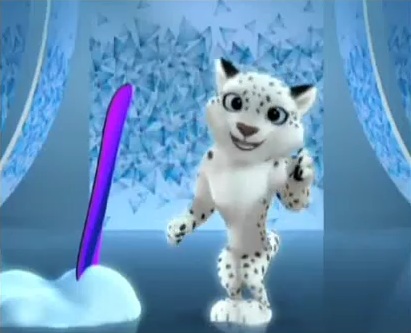 6. Поиграйте в „Бинго“.Каждый напишет себе 5 существительных, которые связаны с темой „Сочи“. Учительница потом называет существительные. Когда она назовёт существительное, которое у вас написано, вычеркните его. У кого первого окажутся все слова вычеркнуты, тот говорит: „Бинго“, -- и получает приз.Název materiáluTalismany olympiády v Soči 2014 – Талисмáн олимпиáды Со́чи 2014           Anotace materiáluMateriál je zaměřen na rozvoj čtení s porozuměním, procvičování práce s textem a doplňkové také na porozumění slyšenému textu. Je sestaven ze základního textu a několika cvičení, která jsou orientována na téma olympiáda v Soči.Doporučená jazyková úroveň žákůB1Cíl materiáluŽák přečte foneticky správně text.Žák rozumí přečtenému textu.Žák rozumí slyšenému textu.Žák vyhledá v textu požadované informace.Žák vyskloňuje přídavné jméno зимний.Žák si zopakuje slovní zásobu k tématu.PoznámkaОлимпиада в Сочи 2014 [online]. 2011 [cit. 2011-11-24]. Талисманы. Dostupné z WWW: <http://olympic2014.ucoz.ru/news/talisman_olimpiady_sochi_2014/2011-03-16-20>. http://www.youtube.com/watch?NR=1&v=C6AMvKO4Msoпосре́дством-  prostřednictvím телеви́дение – televize зате́м – potom претенде́нт – uchazeč с по́мощью компью́терной гра́фики –       s pomocí počítačové grafiky всё вре́мя – pořád челове́чки – bytosti уроже́нец – rodák дельфина́риум – delfinárium сле́дом – poté, potom борода́ – vousy бу́рый медве́дь – medvěd hnědý похо́ж друг на дру́га – podobný jeden na      druhého ка́чество – vlastnost ло́вкость – šikovnost, obratnost целеустремлённость – cílevědomost снеги́рь – hýl призва́ть – pozvat, zvát го́рный спаса́тель – horský záchranář за́йка - zajíček